                           Application for  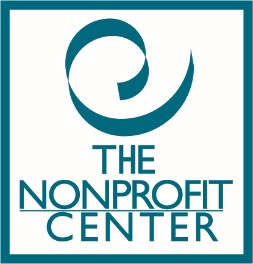 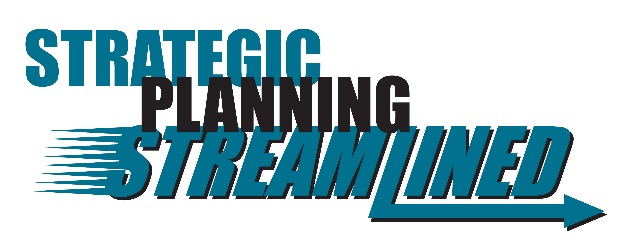 Date   Name  Title Organization  Address  City, State, Zip Tel                                    Fax Email               Website Annual Budget  Number of Full-Time Employees    Number of Part-Time Employees  Number of Board Members  Type of OrganizationEarly Child Care and Education	Education	Youth Development	Health & Human Services  Advocacy     Environmental   Arts & Culture  Animal  Professional Association Other    Mission StatementPlease briefly describe the programs and services provided by your organization.Why has the organization’s board decided to undertake strategic planning?Do the board members understand their role in the strategic planning process?   □ Yes   □ No      Please explain:How long do you expect the strategic planning process to last?Is there someone available (volunteer or staff) who can write the plan document using a template and the advice and assistance of a consultant?  □ Yes   □ No      Has the board created a strategic planning committee?What does the organization hope to achieve from this work?Return to:  Lori Moffa, Director of Consulting, at moffa@lasalle.edu
